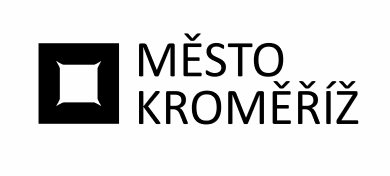 Městský úřad KroměřížMěstský úřad KroměřížMěstský úřad KroměřížMěstský úřad KroměřížMěstský úřad KroměřížMěstský úřad KroměřížMěstský úřad KroměřížMěstský úřad Kroměřížtel. +420 573 321 111tel. +420 573 321 111tel. +420 573 321 111Velké náměstí 115Velké náměstí 115Velké náměstí 115Velké náměstí 115Velké náměstí 115Velké náměstí 115Velké náměstí 115Velké náměstí 115fax +420 573 331 481fax +420 573 331 481fax +420 573 331 481767 01 Kroměříž767 01 Kroměříž767 01 Kroměříž767 01 Kroměříž767 01 Kroměříž767 01 Kroměříž767 01 Kroměříž767 01 Kroměřížwww.mesto-kromeriz.czwww.mesto-kromeriz.czwww.mesto-kromeriz.czBONIT Solutions, s.r.o.BONIT Solutions, s.r.o.BONIT Solutions, s.r.o.BONIT Solutions, s.r.o.BONIT Solutions, s.r.o.BONIT Solutions, s.r.o.BONIT Solutions, s.r.o.BONIT Solutions, s.r.o.BONIT Solutions, s.r.o.Vavrečkova 5262Vavrečkova 5262Vavrečkova 5262Vavrečkova 5262Vavrečkova 5262Vavrečkova 5262Vavrečkova 5262Vavrečkova 5262Vavrečkova 5262Odbor informačních technologiíOdbor informačních technologiíOdbor informačních technologiíOdbor informačních technologiíOdbor informačních technologiíOdbor informačních technologiíOdbor informačních technologiíOdbor informačních technologiíOdbor informačních technologiíOdbor informačních technologiíOdbor informačních technologiíOdbor informačních technologií76001760017600176001ZlínZlínZlínZlínZlínIČ:IČ:IČ:IČ:0688564106885641068856410688564106885641DIČ:DIČ:DIČ:DIČ:CZ06885641CZ06885641CZ06885641CZ06885641CZ06885641Váš dopis značkyVáš dopis značky///ze dneze dneze dnevyřizujevyřizujevyřizujevyřizujevyřizuje//linkalinkalinkaV KroměřížiV KroměřížiV Kroměříži///0.0.00000.0.00000.0.0000Xxxxx xxxxxxxXxxxx xxxxxxxXxxxx xxxxxxxXxxxx xxxxxxxXxxxx xxxxxxx/xxxxdxxxxxxxxxdxxxxxxxxxdxxxxx20.9.202220.9.202220.9.2022OBJEDNÁVKA č.OBJEDNÁVKA č.OBJEDNÁVKA č.OBJEDNÁVKA č.OBJ/2022/1542/OITOBJ/2022/1542/OITOBJ/2022/1542/OITOBJ/2022/1542/OITOBJ/2022/1542/OITOBJ/2022/1542/OITOBJ/2022/1542/OITOBJ/2022/1542/OITOBJ/2022/1542/OITOBJ/2022/1542/OITOBJ/2022/1542/OITOBJ/2022/1542/OITOBJ/2022/1542/OITOBJ/2022/1542/OITOBJ/2022/1542/OITOBJ/2022/1542/OITOBJ/2022/1542/OITObjednatel:Město KroměřížMěsto KroměřížMěsto KroměřížMěsto KroměřížMěsto KroměřížMěsto KroměřížMěsto KroměřížMěsto KroměřížMěsto KroměřížMěsto KroměřížMěsto KroměřížMěsto KroměřížMěsto KroměřížMěsto KroměřížMěsto KroměřížMěsto KroměřížVelké nám. 115/1Velké nám. 115/1Velké nám. 115/1Velké nám. 115/1Velké nám. 115/1Velké nám. 115/1Velké nám. 115/1Velké nám. 115/1Velké nám. 115/1Velké nám. 115/1Velké nám. 115/1Velké nám. 115/1Velké nám. 115/1Velké nám. 115/1Velké nám. 115/1Velké nám. 115/176701 Kroměříž76701 Kroměříž76701 Kroměříž76701 Kroměříž76701 Kroměříž76701 Kroměříž76701 Kroměříž76701 Kroměříž76701 Kroměříž76701 Kroměříž76701 Kroměříž76701 Kroměříž76701 Kroměříž76701 Kroměříž76701 Kroměříž76701 KroměřížIČ:IČ:IČ:IČ:IČ:0028735100287351002873510028735100287351002873510028735100287351002873510028735100287351DIČ:DIČ:DIČ:DIČ:DIČ:CZ00287351CZ00287351CZ00287351CZ00287351CZ00287351CZ00287351CZ00287351CZ00287351CZ00287351CZ00287351CZ00287351Bonit Solutions, s.r.o. -  vypracování bezpečnostní směrnice

Objednáváme u Vás vypracování bezpečnostní směrnice, nadefinování bezpečnostních politik pro uživatele, dle Vaší nabídky.

Cena celkem 78.000,00 Kč bez DPHBonit Solutions, s.r.o. -  vypracování bezpečnostní směrnice

Objednáváme u Vás vypracování bezpečnostní směrnice, nadefinování bezpečnostních politik pro uživatele, dle Vaší nabídky.

Cena celkem 78.000,00 Kč bez DPHBonit Solutions, s.r.o. -  vypracování bezpečnostní směrnice

Objednáváme u Vás vypracování bezpečnostní směrnice, nadefinování bezpečnostních politik pro uživatele, dle Vaší nabídky.

Cena celkem 78.000,00 Kč bez DPHBonit Solutions, s.r.o. -  vypracování bezpečnostní směrnice

Objednáváme u Vás vypracování bezpečnostní směrnice, nadefinování bezpečnostních politik pro uživatele, dle Vaší nabídky.

Cena celkem 78.000,00 Kč bez DPHBonit Solutions, s.r.o. -  vypracování bezpečnostní směrnice

Objednáváme u Vás vypracování bezpečnostní směrnice, nadefinování bezpečnostních politik pro uživatele, dle Vaší nabídky.

Cena celkem 78.000,00 Kč bez DPHBonit Solutions, s.r.o. -  vypracování bezpečnostní směrnice

Objednáváme u Vás vypracování bezpečnostní směrnice, nadefinování bezpečnostních politik pro uživatele, dle Vaší nabídky.

Cena celkem 78.000,00 Kč bez DPHBonit Solutions, s.r.o. -  vypracování bezpečnostní směrnice

Objednáváme u Vás vypracování bezpečnostní směrnice, nadefinování bezpečnostních politik pro uživatele, dle Vaší nabídky.

Cena celkem 78.000,00 Kč bez DPHBonit Solutions, s.r.o. -  vypracování bezpečnostní směrnice

Objednáváme u Vás vypracování bezpečnostní směrnice, nadefinování bezpečnostních politik pro uživatele, dle Vaší nabídky.

Cena celkem 78.000,00 Kč bez DPHBonit Solutions, s.r.o. -  vypracování bezpečnostní směrnice

Objednáváme u Vás vypracování bezpečnostní směrnice, nadefinování bezpečnostních politik pro uživatele, dle Vaší nabídky.

Cena celkem 78.000,00 Kč bez DPHBonit Solutions, s.r.o. -  vypracování bezpečnostní směrnice

Objednáváme u Vás vypracování bezpečnostní směrnice, nadefinování bezpečnostních politik pro uživatele, dle Vaší nabídky.

Cena celkem 78.000,00 Kč bez DPHBonit Solutions, s.r.o. -  vypracování bezpečnostní směrnice

Objednáváme u Vás vypracování bezpečnostní směrnice, nadefinování bezpečnostních politik pro uživatele, dle Vaší nabídky.

Cena celkem 78.000,00 Kč bez DPHBonit Solutions, s.r.o. -  vypracování bezpečnostní směrnice

Objednáváme u Vás vypracování bezpečnostní směrnice, nadefinování bezpečnostních politik pro uživatele, dle Vaší nabídky.

Cena celkem 78.000,00 Kč bez DPHBonit Solutions, s.r.o. -  vypracování bezpečnostní směrnice

Objednáváme u Vás vypracování bezpečnostní směrnice, nadefinování bezpečnostních politik pro uživatele, dle Vaší nabídky.

Cena celkem 78.000,00 Kč bez DPHBonit Solutions, s.r.o. -  vypracování bezpečnostní směrnice

Objednáváme u Vás vypracování bezpečnostní směrnice, nadefinování bezpečnostních politik pro uživatele, dle Vaší nabídky.

Cena celkem 78.000,00 Kč bez DPHBonit Solutions, s.r.o. -  vypracování bezpečnostní směrnice

Objednáváme u Vás vypracování bezpečnostní směrnice, nadefinování bezpečnostních politik pro uživatele, dle Vaší nabídky.

Cena celkem 78.000,00 Kč bez DPHBonit Solutions, s.r.o. -  vypracování bezpečnostní směrnice

Objednáváme u Vás vypracování bezpečnostní směrnice, nadefinování bezpečnostních politik pro uživatele, dle Vaší nabídky.

Cena celkem 78.000,00 Kč bez DPHBonit Solutions, s.r.o. -  vypracování bezpečnostní směrnice

Objednáváme u Vás vypracování bezpečnostní směrnice, nadefinování bezpečnostních politik pro uživatele, dle Vaší nabídky.

Cena celkem 78.000,00 Kč bez DPHBonit Solutions, s.r.o. -  vypracování bezpečnostní směrnice

Objednáváme u Vás vypracování bezpečnostní směrnice, nadefinování bezpečnostních politik pro uživatele, dle Vaší nabídky.

Cena celkem 78.000,00 Kč bez DPHBonit Solutions, s.r.o. -  vypracování bezpečnostní směrnice

Objednáváme u Vás vypracování bezpečnostní směrnice, nadefinování bezpečnostních politik pro uživatele, dle Vaší nabídky.

Cena celkem 78.000,00 Kč bez DPHBonit Solutions, s.r.o. -  vypracování bezpečnostní směrnice

Objednáváme u Vás vypracování bezpečnostní směrnice, nadefinování bezpečnostních politik pro uživatele, dle Vaší nabídky.

Cena celkem 78.000,00 Kč bez DPHBonit Solutions, s.r.o. -  vypracování bezpečnostní směrnice

Objednáváme u Vás vypracování bezpečnostní směrnice, nadefinování bezpečnostních politik pro uživatele, dle Vaší nabídky.

Cena celkem 78.000,00 Kč bez DPHSjednaná cena včetně DPH : doSjednaná cena včetně DPH : doSjednaná cena včetně DPH : doSjednaná cena včetně DPH : doSjednaná cena včetně DPH : doSjednaná cena včetně DPH : doSjednaná cena včetně DPH : doSjednaná cena včetně DPH : doSjednaná cena včetně DPH : do94 380,00 Kč94 380,00 Kč94 380,00 Kč94 380,00 Kč94 380,00 Kč94 380,00 Kč94 380,00 Kč94 380,00 Kč94 380,00 Kč94 380,00 Kč94 380,00 Kč94 380,00 KčTermín dodání do:Termín dodání do:Termín dodání do:Termín dodání do:Termín dodání do:Termín dodání do:Termín dodání do:31.12.202231.12.202231.12.202231.12.202231.12.202231.12.202231.12.202231.12.202231.12.202231.12.202231.12.202231.12.202231.12.202231.12.2022                              Xxxxxx xxxxxxxxx                               Xxxxxx xxxxxxxxx                               Xxxxxx xxxxxxxxx                               Xxxxxx xxxxxxxxx                               Xxxxxx xxxxxxxxx                               Xxxxxx xxxxxxxxx                               Xxxxxx xxxxxxxxx                               Xxxxxx xxxxxxxxx Vedoucí odboru ITVedoucí odboru ITVedoucí odboru ITVedoucí odboru ITVedoucí odboru ITVedoucí odboru ITVedoucí odboru ITVedoucí odboru ITVedoucí odboru IT